Сумська міська радаVІI СКЛИКАННЯ       СЕСІЯРІШЕННЯвід                       2020 року  №         -МРм. СумиНа виконання рішення Сумського окружного адміністративного суду від 29.10.2019 та ухвали Другого апеляційного адміністративного суду від 30.01.2020 у справі № 480/3311/19, відповідно до статей 12, 116, 124, 134 Земельного кодексу України, абзацу другого частини третьої статті 15 Закону України «Про доступ до публічної інформації», керуючись пунктом 34 частини першої статті 26 Закону України «Про місцеве самоврядування в Україні», Сумська міська рада  ВИРІШИЛА:Відмовити фізичній особі-підприємцю Кочубей Наталії Василівні (1932113622) у наданні в оренду земельної ділянки за адресою: м. Суми,                вул. Бельгійська (земельна ділянка зареєстрована в Державному земельному кадастрі за адресою: м. Суми, вул. Леваневського, 16/2), площею 0,0933 га, кадастровий номер 5910136600:18:002:0030, під будівництво та обслуговування будівель ринкової інфраструктури (адміністративних будинків, офісних приміщень та інших будівель громадської забудови, які використовуються для здійснення підприємницької та іншої діяльності, пов’язаної з отриманням прибутку) під будівництво дошкільного закладу освіти у зв’язку з невідповідністю вимогам пункту 5 статті 116 та частини 2 статті 134 Земельного кодексу України, а саме: земельна ділянка вільна від забудови та перебуває у користуванні ДП «Торговий дім» Товариства з обмеженою відповідальністю «Інвестор-96».Сумський міський голова						      О.М. ЛисенкоВиконавець: Клименко Ю.М.Ініціатор розгляду питання – Сумський міський голова О.М. ЛисенкоПроект рішення підготовлено департаментом забезпечення ресурсних платежів Сумської міської радиДоповідач – департамент забезпечення ресурсних платежів Сумської міської ради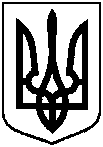 Проєкт оприлюднено«__»_________________2020 р.Про відмову фізичній особі-підприємцю Кочубей Наталії Василівні у наданні в оренду земельної ділянки за адресою:                  м. Суми, вул. Бельгійська, кадастровий номер 5910136600:18:002:0030